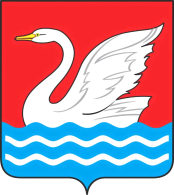 МОСКОВСКАЯ ОБЛАСТЬТерриториальная избирательная комиссия города Долгопрудный____________________________________________________________________________________141700, Московская область, г. Долгопрудный, пл. Собина, д.3, тел. 408-72-00РЕШЕНИЕот 09 июня 2021 года						                   № 04/1 – рО передаче депутатского мандата следующему зарегистрированному кандидату из списка кандидатов, выдвинутого избирательным объединением - Долгопрудненского городского отделения МОСКОВСКОГО ОБЛАСТНОГО ОТДЕЛЕНИЯ политической партии «КОММУНИСТИЧЕСКАЯ ПАРТИЯ РОССИЙСКОЙ ФЕДЕРАЦИИ» по единому избирательному округуРассмотрев заявления Шатиловой Екатерины Сергеевны от 28.05.2021 года, выдвинутых в составе списка кандидатов, выдвинутой избирательным объединением Долгопрудненского городского отделения МОСКОВСКОГО ОБЛАСТНОГО ОТДЕЛЕНИЯ политической партии «КОММУНИСТИЧЕСКАЯ ПАРТИЯ РОССИЙСКОЙ ФЕДЕРАЦИИ», об отказе от депутатского мандата Совета депутатов городского округа Долгопрудный Московской области, а также руководствуясь частью 6 статьи 65 Закона Московской области «О муниципальных выборах в Московской области», Территориальная избирательная комиссия РЕШИЛА:	Передать депутатский мандат следующему зарегистрированному кандидату из списка кандидатов, выдвинутого избирательным объединением - Долгопрудненского городского отделения МОСКОВСКОГО ОБЛАСТНОГО ОТДЕЛЕНИЯ политической партии «КОММУНИСТИЧЕСКАЯ ПАРТИЯ РОССИЙСКОЙ ФЕДЕРАЦИИ» по единому избирательному округу на выборах депутатов Совета депутатов городского округа Долгопрудный Московской области, Шахназарову Артуру Валерьевичу.Опубликовать настоящее решение в официальном печатном средстве массовой информации г. Долгопрудный «ВЕСТНИК «ДОЛГОПРУДНЫЙ» и разместить на странице ТИК города Долгопрудный на портале администрации города Долгопрудного.Контроль за исполнением настоящего решения возложить на председателя территориальной избирательной комиссии Выборнову Р.Г.Председатель территориальнойизбирательной комиссии                           ______________               Р.Г. ВыборноваСекретарь территориальнойизбирательной комиссии                          ______________                И.М. Тюрин